The Philadelphia Eleven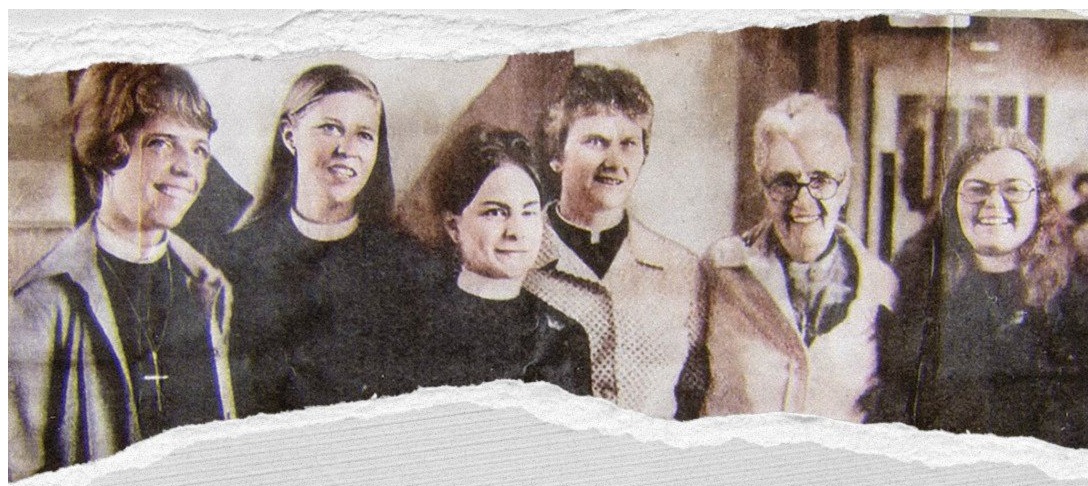 In this feature-length documentary film we meet the eleven women who presented themselves for ordination in the Episcopal Church in 1974, transforming an age-old institution, and challenging the very essence of patriarchy within Christendom.Sunday, February 4, 3pmGCSU Arts & Sciences AuditoriumStudents FREE with Bobcats card ~ Faculty, Staff, and Community $5Presented by Georgia College & State University’sEpiscopal Campus MinistryWomen and Gender StudiesDept. of Philosophy, Religion, and Liberal Studies The Honors College 